岡山県受動喫煙防止条例（仮称）に関する賛同署名のお願い　　　　　　　　　　　　　　　　　　　　　　　　　　　　　　　　　　　　　　　岡山県医師会受動喫煙防止推進協議会本署名に御記載いただいた個人情報は受動喫煙防止の推進に要望申し入れ以外には使用いたしません。署名欄が足りない場合は、本紙をコピーしてご使用いただきますようお願いいたします。本紙は岡山県医師会ホームページよりダウンロードしてご使用ください。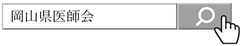 送付先：岡山県医師会受動喫煙防止推進協議会　　　　　　　　郵送 ： 〒７００-００２４ 岡山県岡山市北区駅元町１９－２　（公社）岡山県医師会内　　　　　　　FAX ： ０８６-２５１-６６２２　　　MAIL ： kinen_shomei@po.okayama.med.or.jpNo.氏名住所11あてはまるものがあれば○をつけて下さい（任意）１ 未成年　２ 妊娠中　３ 持病がある　４ その他（　　　　　　　　）２２あてはまるものがあれば○をつけて下さい（任意）１ 未成年　２ 妊娠中　３ 持病がある　４ その他（　　　　　　　　）３３あてはまるものがあれば○をつけて下さい（任意）１ 未成年　２ 妊娠中　３ 持病がある　４ その他（　　　　　　　　）４４あてはまるものがあれば○をつけて下さい（任意）１ 未成年　２ 妊娠中　３ 持病がある　４ その他（　　　　　　　　）５５あてはまるものがあれば○をつけて下さい（任意）１ 未成年　２ 妊娠中　３ 持病がある　４ その他（　　　　　　　　）